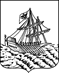 КОМИССИЯ ПО ПРЕДУПРЕЖДЕНИЮ И ЛИКВИДАЦИИЧРЕЗВЫЧАЙНЫХ СИТУАЦИЙ И ОБЕСПЕЧЕНИЮ ПОЖАРНОЙ БЕЗОПАСНОСТИ ГОРОДА КОСТРОМЫ(КЧС и ПБ города Костромы)156007, г. Кострома, ул. Ленина, 86. тел./факс 51-53-36Р А С П О Р Я Ж Е Н И Е      20 марта 2020 г.___                                                                                       № _13_О введении режима повышенной готовностис целью недопущения завоза и распространения новой коронавирусной инфекции (2019-nCoV) на территории города КостромыВ соответствии с Федеральным законом от 21 декабря 1994 года № 68-ФЗ «О защите населения и территорий от чрезвычайных ситуаций природного и техногенного характера», постановлением Правительства Российской Федерации от 30 декабря 2003 года № 794 «О единой государственной системе предупреждения и ликвидации чрезвычайных ситуаций», распоряжением губернатора Костромской области от 17.03.2020 года № 128-р «О введении режима повышенной готовности с целью недопущения завоза и распространения новой коронавирусной инфекции (2019-nCoV) на территории Костромской области» и в целях минимизации рисков и угроз, связанных с распространением на территории города Костромы новой коронавирусной инфекции (2019-nCoV), и принятия незамедлительных мер по недопущению ее распространенияОБЯЗЫВАЮ:1.        Режим повышенной готовности на территории города Костромы введен с 18.00 часов 17 марта 2020 года распоряжением КЧС и ПБ города Костромы от 17 марта 2020 года № 12.2.        Рекомендовать руководителям организаций, учреждений, расположенных на территории города Костромы, приостановить проведение в городе Костроме до 16 апреля 2020 года спортивных, культурных и других мероприятий с числом участников более 50 человек одновременно.3.        МКУ «Центр гражданской защиты города Костромы» (С.А. Ведров) организовать взаимодействие с Управлением Роспотребнадзора по Костромской области и департаментом здравоохранения Костромской области по вопросам, связанным с распространением новой коронавирусной инфекцией (2019-nCoV) на территории города Костромы. Полученные рекомендации своевременно доводить до соответствующих должностных лиц Администрации города Костромы.4.            Комитету образования, культуры, спорта и работы с молодежью Администрации города Костромы (М.Л. Соколова) в подведомственных учреждениях:4.1.      обеспечить строгий контроль за организацией качественного «утреннего фильтра» детей и взрослых, своевременным выявлением и изоляцией детей и взрослых с признаками респираторного заболевания;4.2.      запретить прием детей и выход на работу сотрудников, имеющих признаки острого респираторного заболевания;4.3.      обеспечить соблюдение оптимального теплового режима, режима проветривания помещений, проведение ежедневного обеззараживания воздуха учебных помещений с применением бактерицидного оборудования, при необходимости обеспечить приобретение достаточного его количества;4.4.      взять на особый контроль соблюдение дезинфекционного режима в организациях, создание требуемого запаса моющих и дезинфицирующих средств, губительно действующих на вирусы;4.5.      обеспечить строгий контроль за соблюдением обучающимися и работниками организаций правил личной гигиены, выполнением всеми работниками санитарно-гигиенических и противоэпидемических требований;4.6.      обеспечить проведение активной разъяснительной работы с обучающимися, их родителями и работниками организаций, о мерах неспецифической профилактики вирусных инфекций, индивидуальной и общественной защиты, необходимости современного обращения за медицинской помощью в случае проявления признаков заболевания с использованием материалов, размещенных на официальных сайтах Федеральной службы по надзору в сфере защиты прав потребителей человека и Управления Роспотребнадзора по Костромской области;4.7.      ограничить проведение межрегиональных, региональных, межмуниципальных и муниципальных массовых спортивных, культурных и других мероприятий независимо от численности участников сроком на 30 дней, в обязательном порядке согласовывать с Управлением Роспотребнадзора по Костромской области  проведение массовых мероприятий на территории города Костромы;4.8.      ограничить выезд организованных групп детей за пределы города Костромы до особого распоряжения;4.9.      отказаться от приема делегаций из других субъектов или стран в организациях города Костромы;4.10.  в случае приостановления учебно-воспитательного процесса (карантин) в образовательных организациях (классах) обеспечить использование дистанционных технологий;4.11.  усилить контроль за сотрудниками и обучающимися, которые прибывают из стран, где зарегистрированы случаи новой коронавирусной инфекции (2019-nCoV), а также членами их семей, своевременно информировать органы здравоохранения для перевода таких граждан на 14-дневный карантин и врачебное наблюдение.5.             Управлению городского пассажирского транспорта Администрации города Костромы (С.В. Пушкин) довести до организаций, осуществляющих пассажирские перевозки на территории города Костромы, об усилении режима текущей дезинфекции с применением дезинфицирующих средств в транспортных средствах, осуществляющих перевозки граждан.6.             Управлению экономики Администрации города Костромы (И.Ю. Проскурина):6.1.      довести до мест с массовым пребыванием людей (торговые объекты, рынки) на территории города Костромы об усилении режима текущей дезинфекции с применением дезинфицирующих средств;6.2.      провести информирование туристическими организациями граждан, планирующих выезды в страны, где регистрируется заболеваемость, вызванная новой коронавирусом (2019-nCoV) о текущей эпидемиологической ситуации и имеющихся рисках инфицирования новой коронавирусной инфекцией (2019-nCoV), мерах личной профилактики и рекомендациях воздержаться от поездок до стабилизации ситуации.7.             Рекомендовать Управлению МВД России по городу Костроме (А.Е. Ларионов):7.1. оказывать, вплоть до принятия ограничительных мер, содействие Управлению Роспотребнадзора по Костромской области, департаменту здравоохранения Костромской области в решении вопросов недопущения распространения новой коронавирусной инфекции (2019-nCoV), в том числе в исполнении решений уполномоченных должностных лиц Управления Роспотребнадзора по Костромской области о принудительной госпитализации лиц, принимать меры по обеспечению общественного порядка при проведении карантинных мероприятий;7.2. на постоянной основе осуществлять мониторинг информации, связанной с пребыванием на территории города Костромы граждан и лиц без гражданства, прибывших из государств с неблагоприятной эпидемиологической обстановкой;7.3. оказывать содействие Управлению Роспотребнадзора по Костромской области и департаменту здравоохранения Костромской области в проведении мероприятий по контролю за пребыванием (проживанием) граждан на территории города Костромы.8.             Руководителям структурных подразделений Администрации города Костромы, организаций, предприятий, учреждений, расположенных на территории города Костромы:8.1. воздержаться от направления своих работников в служебные командировки на территории иностранных государств, от проведения мероприятий с участием иностранных граждан, а также от принятия участия в таких мероприятиях;8.2.  взять на особый контроль соблюдение дезинфекционного режима в организациях, создание требуемого запаса моющих и дезинфицирующих средств, губительно действующих на вирусы;8.3. обеспечить строгий контроль за соблюдением сотрудниками организаций правил личной гигиены, выполнением всеми работниками санитарно-гигиенических и противоэпидемических требований;8.4. проводить измерение температуры тела работникам на рабочих местах с обязательным отстранением от нахождения на рабочем месте лиц с повышенной температурой;8.5. оказывать работникам содействие в обеспечении соблюдения режима самоизоляции на дому;8.6. при поступлении запроса Управления Роспотребнадзора по Костромской области незамедлительно представлять информацию о всех контактах заболевшего новой коронавирусной инфекции (2019-nCoV) в связи с исполнение им трудовых функций, обеспечить проведение дезинфекций помещений, где находился заболевший;8.7. активизировать внедрение дистанционных способов осуществления работниками трудовых функций, а также проведения собраний, совещаний и иных подобных мероприятий с использованием сетей связи общего пользования.9. Рекомендовать юридическим лицам и индивидуальным предпринимателям, осуществляющим деятельность в местах массового пребывания людей (торговые центры, объекты общественного питания и торговли, места проведения досуговых мероприятий):9.1. отменить все массовые мероприятия на территории объектов (проведение рекламных акций, развлекательные шоу и тд.);9.2. в кинозалы допускать не больше 50 человек;9.3. закрыть детские и игровые зоны;9.4. увеличить частоту и интенсивность дезинфекции, обрабатывать вентиляционные камеры;9.5. регулярно информировать сотрудников и посетителей о необходимости соблюдения правил личной гигиены;9.6. каждый час обеззараживать поручни, дверные ручки, установить на входах дозаторы с антисептиком, обрабатывать дезинфицирующими средствами ручки продуктовых тележек и корзин;9.7. не допускать к работе персонал с "малейшими признаками респираторных заболеваний" (повышенная температура тела) и работников, прибывших в течение последних двух недель из зарубежных стран;9.8. создать неснижаемый запас дезинфицирующих средств;9.9. обо всех неординарных случаях сообщать на телефоны «горячих линий».10. Рекомендовать юридическим лицам и индивидуальным предпринимателям, осуществляющим деятельность кальянных, приостановить оказание услуг по курению кальянов.11. Отделу по работе со СМИ (О.Н. Кокоулина) организовать своевременное информирование населения города через средства массовой информации о ситуации, связанной с распространением новой коронавирусной инфекцией (2019-nCoV) на территории города Костромы, о немедленном обращении за медицинской помощью в случае наличия симптомов острого респираторного заболевания.12. Считать утратившим силу распоряжение КЧС и ПБ города Костромы от 17 марта 2020 года № 12.13. Контроль за исполнением настоящего распоряжения оставляю за собой.Глава Администрации города Костромы –председатель комиссии по предупреждениюи ликвидации чрезвычайных ситуацийи обеспечению пожарной безопасности                                                  А.В. Смирнов